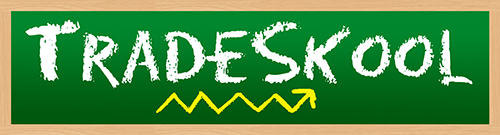 Name: ________________________						Date:__________Fill in the blank to find what kind of superfood The Pulp is.O _ A _ G E_ LU_B_ _ R__ A _ G OO_ I _ O _What is The Pulp’s third most powerful vitamin?Vitamin KMagnesiumThiaminVitamin AUnscramble to discover The Pulp’s second most powerful vitamin. Vmintia B6LofateGameneseMinthaiRewrite to uncover The Pulp’s most powerful vitamin. Hint: It’s written backwards! NivalfobirC NimativEtalofVitamin BWhat is The Pulp’s third most powerful mineral?CopperManganeseIronCalciumWhich Mineral is more powerful than The Pulp’s second most powerful mineral? MagnesiumCopperPotassiumIronRewrite to discover The Pulp’s second most powerful mineral. Hint: It’s written backwards!ReppocMuissatopEsenagnamMuisengamThe Pulp is on the ________________ team.Fruit SeedNutLegumeWhat does The Pulp’s superpower help with?Cholesterol ImmunityBlood PressureCellsWhat is the serving size on The Pulp’s trading card? ¼ Ounce2 Cups1 Orange½ CupIf you had double The Pulp’s size, how many calories would you have?124		1354231Fill in the blank to discover what continent The Pulp is from._M_R _ I _ A_F _ I_ A_ S I __ O _ T_   A _ _R I _ ASolve the math equation in order to find The Pulp’s correct energy.42 ÷ 233 x 260 - 162 + 0       14. Which altered state does Tradeskool suggest to maximize The Pulp’s flavor?Squeezed in WaterMixed with OatmealMango SalsaJuicedWhat is the main body part used in The Pulp’s special move?Legs AbsFull BodyShoulders